Publicado en Sant Cugat del Vallès el 28/07/2020 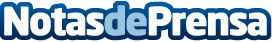 Teca Sàbat explica cómo respetar el medioambiente en la cocina: el papel de la alimentación sostenibleTeca Sàbat repasa los beneficios que tiene la innovación en el mundo gastronómico para la conservación del planeta y señala algunos productos como ejemplo de elloDatos de contacto:EDEON MARKETING SLComunicación · Diseño · Marketing931929647Nota de prensa publicada en: https://www.notasdeprensa.es/teca-sabat-explica-como-respetar-el Categorias: Nutrición Gastronomía Cataluña Ecología Industria Alimentaria Emprendedores Restauración Consumo http://www.notasdeprensa.es